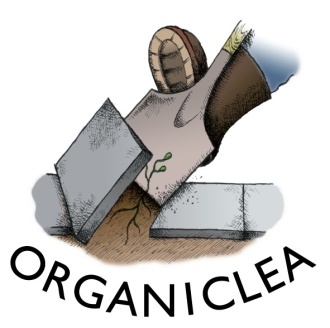 Saturday Stall workerPart time: 1 day per week (Saturday). Also occasional check-in with stall coordinator approx once a month. Salary: £23,423 pro rata
Based at: The Hornbeam Café with transport to Leytonstone marketResponsible to: Organiclea workers’ cooperativeWorking alongside: Stalls CoordinatorContract: 6 months We run two community market stalls on Saturdays selling organic and ultra-local sustainably grown fruit and vegetables, homemade bread, jams and preserves.  They are buzzing spaces, where buying fresh produce is an enjoyable activity and where information about food can be freely shared. We have around 5 main suppliers (including our own Hawkwood market garden) and the same number of regular local suppliers – gardeners, allotment holders, bakers and preservers. One of our stalls is at the Hornbeam Centre, the other is in Leytonstone (with produce brought to it on our milkfloat and returned to the Hornbeam base). We are looking for someone to work on these stalls every Saturday, which involves set-up and pack down, sales and conversation with customers, supporting volunteers, cashing up. You will be responsible for holding stall logistics on the day but also supporting potential development around building our customer base or enhancing volunteer/training opportunities. You will need to communicate regularly with the stalls coordinator to provide feedback. Deadline for applications: Midday Monday 7 August Interview date: Monday 14 AugustStart date: As soon as possible How to apply: Please write a brief outline explaining why you are interested in this role, what experience and skills you can bring to OrganicLea, your work and training history (this could be attached as a CV). Please also provide the name and contact details of two referees; your own contact details;  information on any unspent convictions. Please send applications to stall@organiclea.org.uk. For more information about this role please contact Kristen on this email or call 020 8524 4994. Role DescriptionSaturday StallsFor Leytonstone: transporting crates of produce to stall location, and arranging for return of unsold produce to Hornbeam Setting up and taking down the stall Selling as much produce as possible throughout the day Recording local produce received and sold Motivating and enthusing volunteers, other staff and customersDisplaying produce and Organiclea information creativelyHandling cash and cashing upPreparing produce boxes for Hornbeam Café, Organiclea and other outlets as necessaryCommunicating sales & surplus feedback to the stalls coordinatorSupport and work alongside volunteers on the stall, sharing information about all Organiclea projects, publicise volunteering opportunities within Organiclea and feedback to stall Co-ordinatorPrepare tasks for volunteers to be involved inCommunicating information about produce source, growers and benefits to stall customers and volunteersMonitoring pricing of the scheme’s produce and products and feeding back to stall Co-ordinatorDeveloping relationships with stalls partners such as Transition Leytonstone whist on the stallTaking part in occasional gatherings and skills shares for stall volunteers, and trainees Person specificationThe successful candidate will ideally have some or all of the following knowledge and experience:Commitment to organic, seasonal, quality fresh food with an ability to inspire others in the importance of supporting those who produce it.Experience of selling fresh produce and/or retail environmentExperience of working with volunteers and/or a demonstrable understanding of the benefits and challenges of involving volunteering.Experience of storing produce Horticultural experience in a community food or organic set up.Knowledge of local community ( and surrounding areas)Experience of working with diverse communities Full Driving LicenseSkills and abilities:Ability to delegate tasks to peers effectivelyAbility to work on own initiative and as part of a teamAbility to enthuse and educate volunteers and visitors about the Box Scheme and Stall, and Organiclea’s approach to local food issuesStrong organisational, administrative, financial and time management skills. Strong communication skills and an ability to engage with new and existing customers in a personable and engaging way. Ability to cycle with a trailer or willingness to learnCommitment:Commitment to cooperative principlesCommitment to community empowerment especially in diverse urban communitiesWillingness to abide by Organiclea’s Equal Opportunities Policy